                            Наша жизнь в октябре!Скоро ляжет в спячку ёжик, Сбросит роща свой наряд, А пока вдоль всех дорожек Листья яркие кружат. Улыбается Октябрь, И уже щекочет нос Утром школьным, Утром ранним Самый маленький Мороз.

В октябре в группе “Семицветик” была проведена педагогическая работа по следующим темам недели:«Во саду ли ,в огороде!»                                                                                                                       Мы беседовали на следующие темы: “Что нам осень подарила?”. “Овощи и фрукты- полезные продукты”. Рассматривали иллюстрации  «Сад, и огород». «Труд людей осенью». Посмотрели презентацию «Во саду ли, в огороде».  Читали сказки  «Сказка о кролике Питере»,  «Заяц беляк»,  «Под грибом»,  «Мешок яблок». Мы рисовали  “Спелое яблоко”, провели аппликацию «Заюшкин огород».   «Такие разные зернышки» Мы беседовали на следующие темы: “Правила поведения за столом, при приеме пищи”. “Хлеб= всему голова”.                                                                                                           Рассматривали иллюстрации на тему “Такие разные зернышки”, ” Хлебобулочные изделия”.Посмотрели презентацию ”Как появляется хлеб”   Читали сказки «Колосок», «Петушок и бобовое зернышко»,  «Вершки и корешки».  « Жихарка». Мы рисовали “Храброго петушка”, лепили «Петушка» 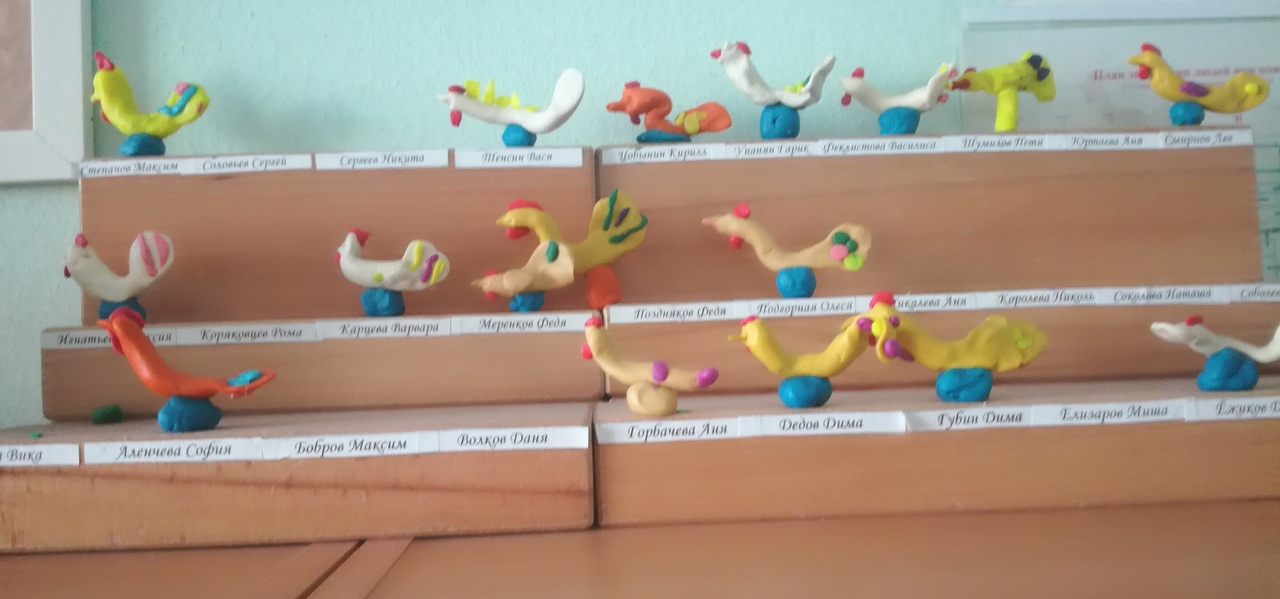    «Домашние животные» Мы беседовали о том, как живут люди в деревне, какую пользу  приносят людям домашние животные.                                                                                                                                Мы рассматривали иллюстрации с различными домашними животными , дающими молоко.Посмотрели презентацию « Домашние животные»Читали сказки    «Как щенок Тявка учился кукарекать», «Как поросенок говорить научился», «Хрюшка и Чушка», «» , « Знаменитый утенок Тим»Мы  рисовали “Кошку”, и  с помощью аппликации сделали “Лужи для поросят”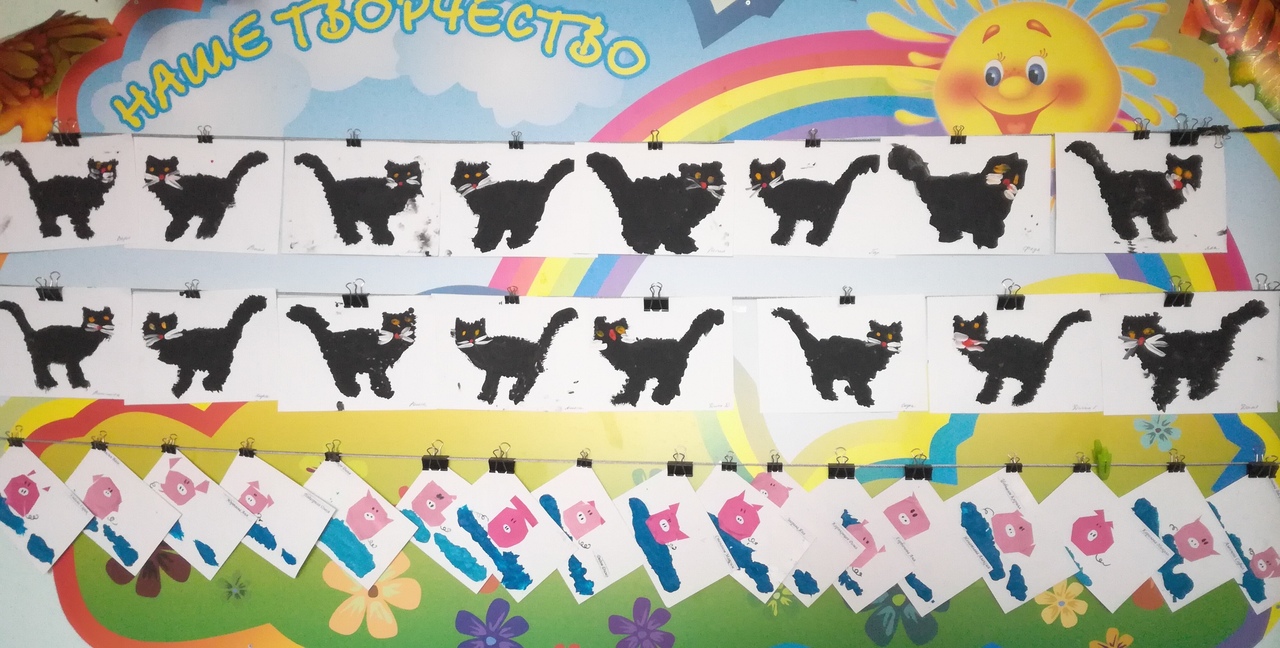 «Запасы на зиму»  Мы  беседовали на такие темы «Времена года. Осень»,    «Синичкина кладовая»                                                                                                                            Мы рассматривали иллюстрации с изображением разных товаров, и разных видов  грузового транспорта. Посмотрели презентацию «Запасы на зиму» Читали рассказы  «Синичкин запас»,  «Белкин мухомор», «Как звери и птицы к зиме готовятся», «Четыре желания» .Мы нарисовали красками “Гроздь рябинки”, а затем на лепке вылепили “Банки с соленьями и вареньем”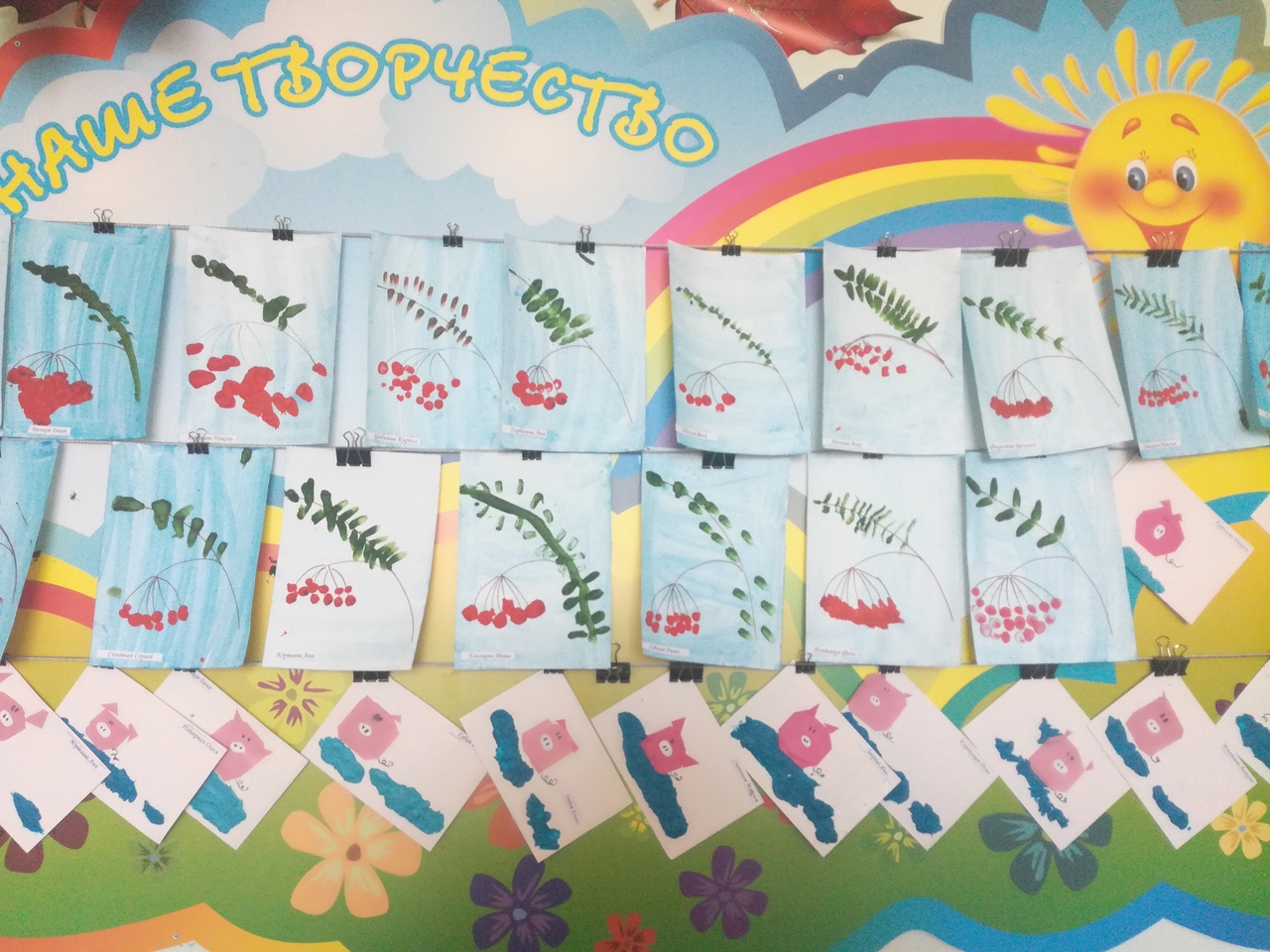 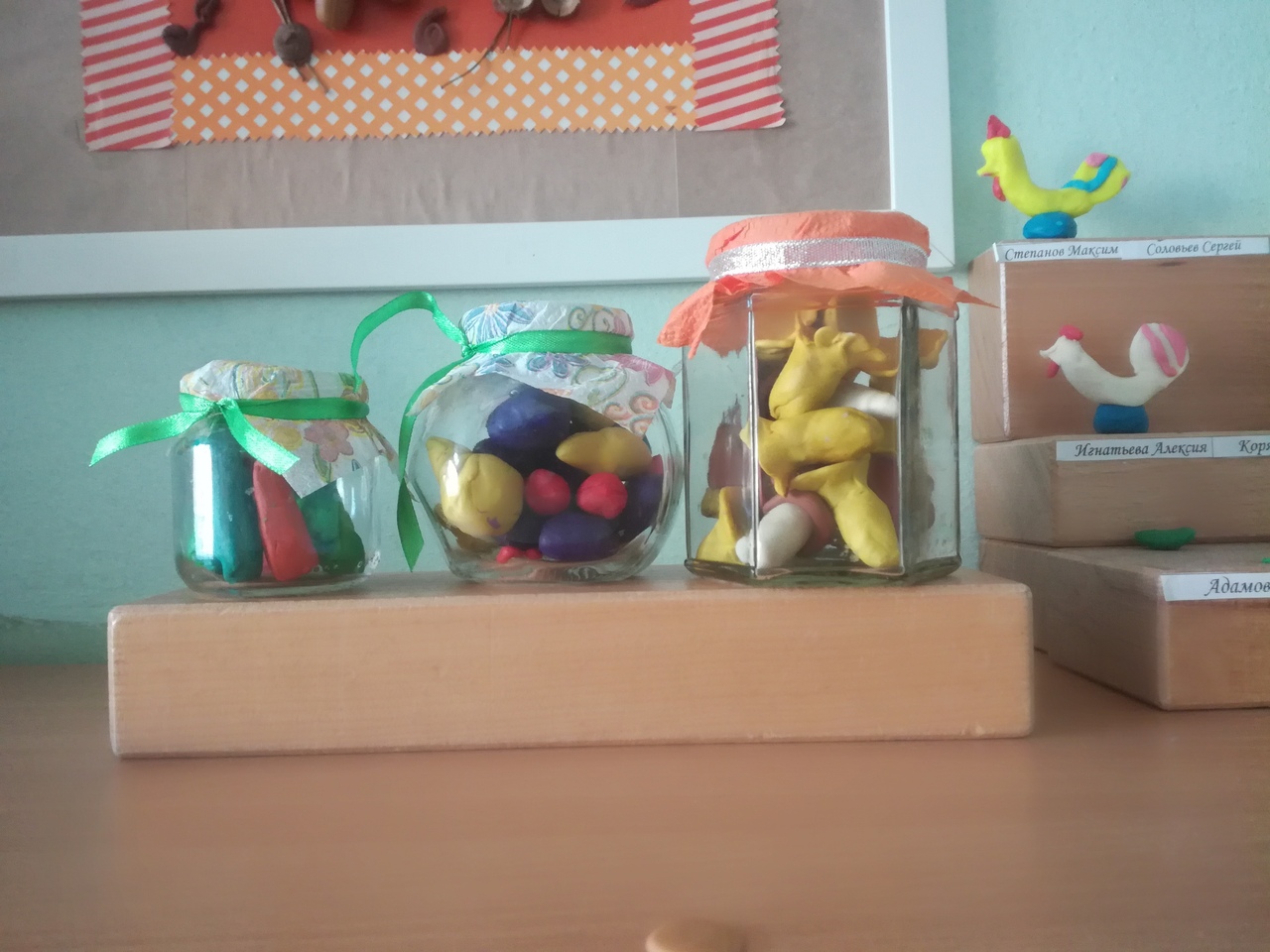   «В гостях у сказки»  Мы беседовали на темы «В гостях у сказки».                                                                                                                                Мы рассматривали иллюстрации с различными домашними животными , дающими молоко.Посмотрели презентацию « Наши любимые сказки»Читали сказки    «Война грибов с ягодами», «Пузырь, соломина и лапоть.», «Гуси лебеди», «Жихарка» .Мы  рисовали “Сказочную птицу”, и вылепили из пластилина  “Сказочных героев”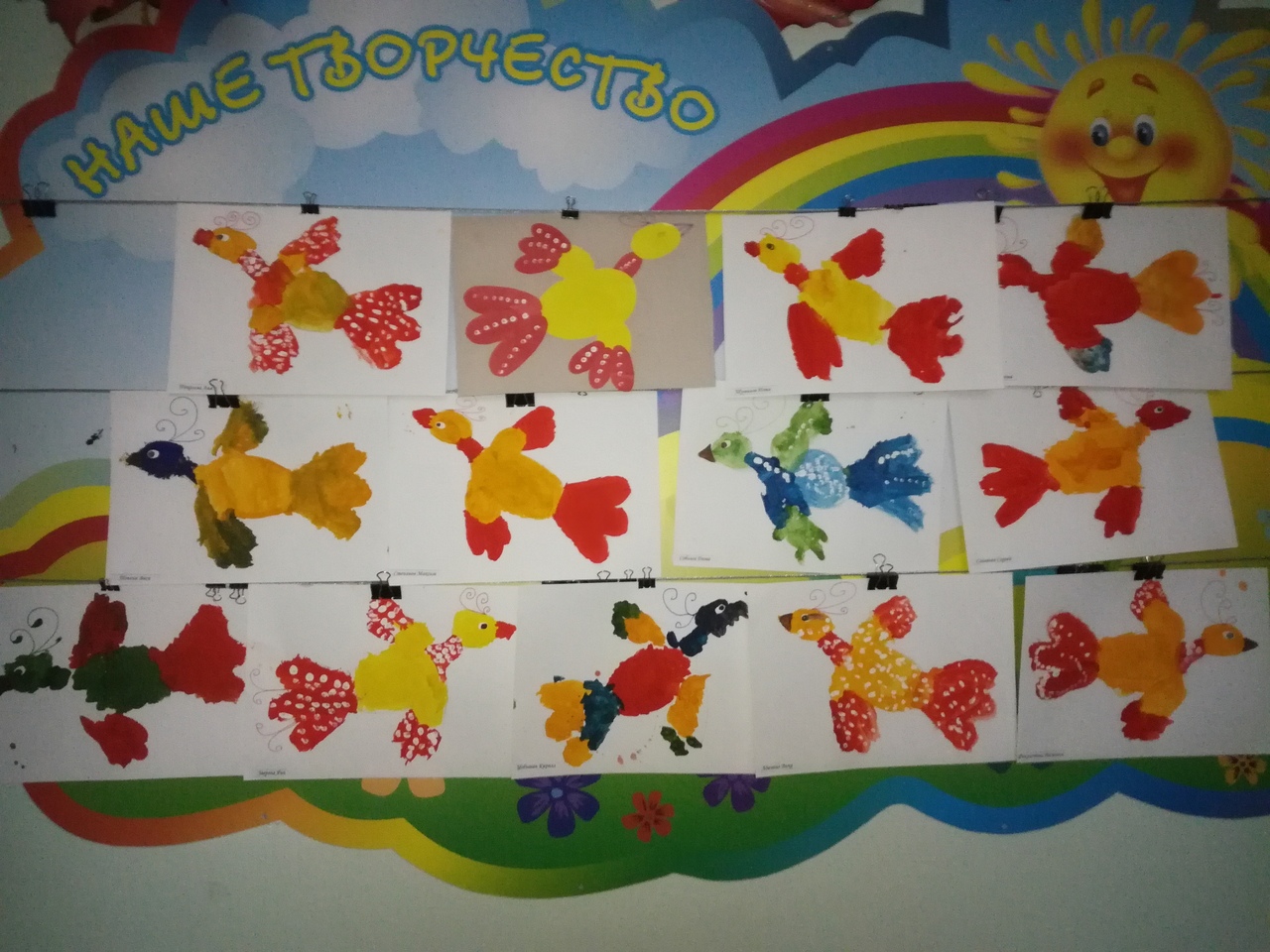  Так же мы начали наблюдения за сезонными изменениями, рассматривали иллюстрации “ Лесные животные осенью”, “Труд осенью”, “ Осенний лес”, “Поздняя осень”.  Закрепляли знания детей о поздних признаках осени, о природных явлениях. Наблюдали за небом, дети отметили  что солнца уже почти и невидно, что небо стало “серым”. Так же вне плана  к теме недели «Такие разные зернышки »была проведена лепка  не традиционным способом “Горошек” В рамках проекта «Золотая осень » были сделаны коллективные работы:- «Осенний парк» из сушенных листьев.- «Золотой букет» из природного материала.- «Осеннее дерево» из пластилина.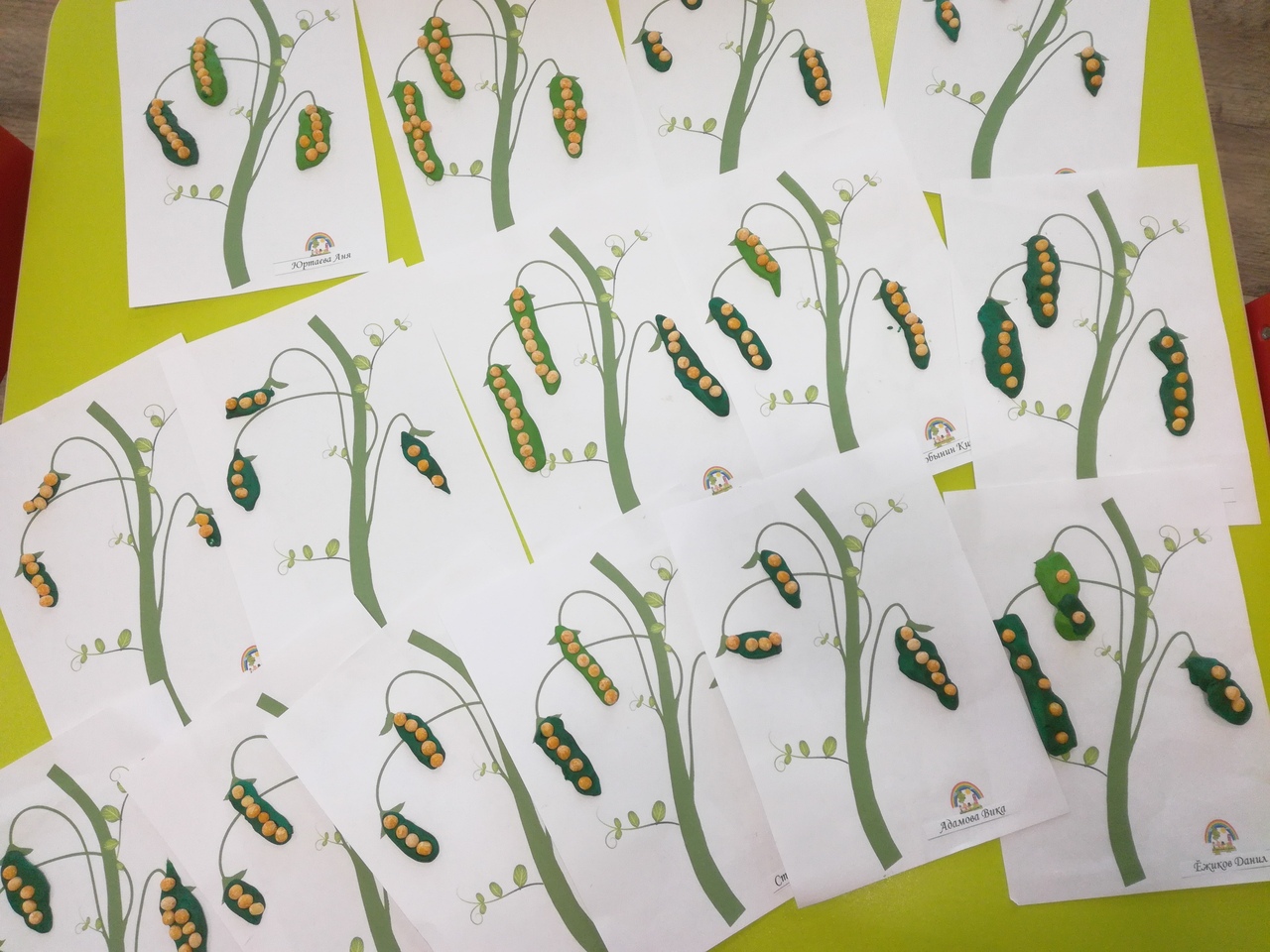 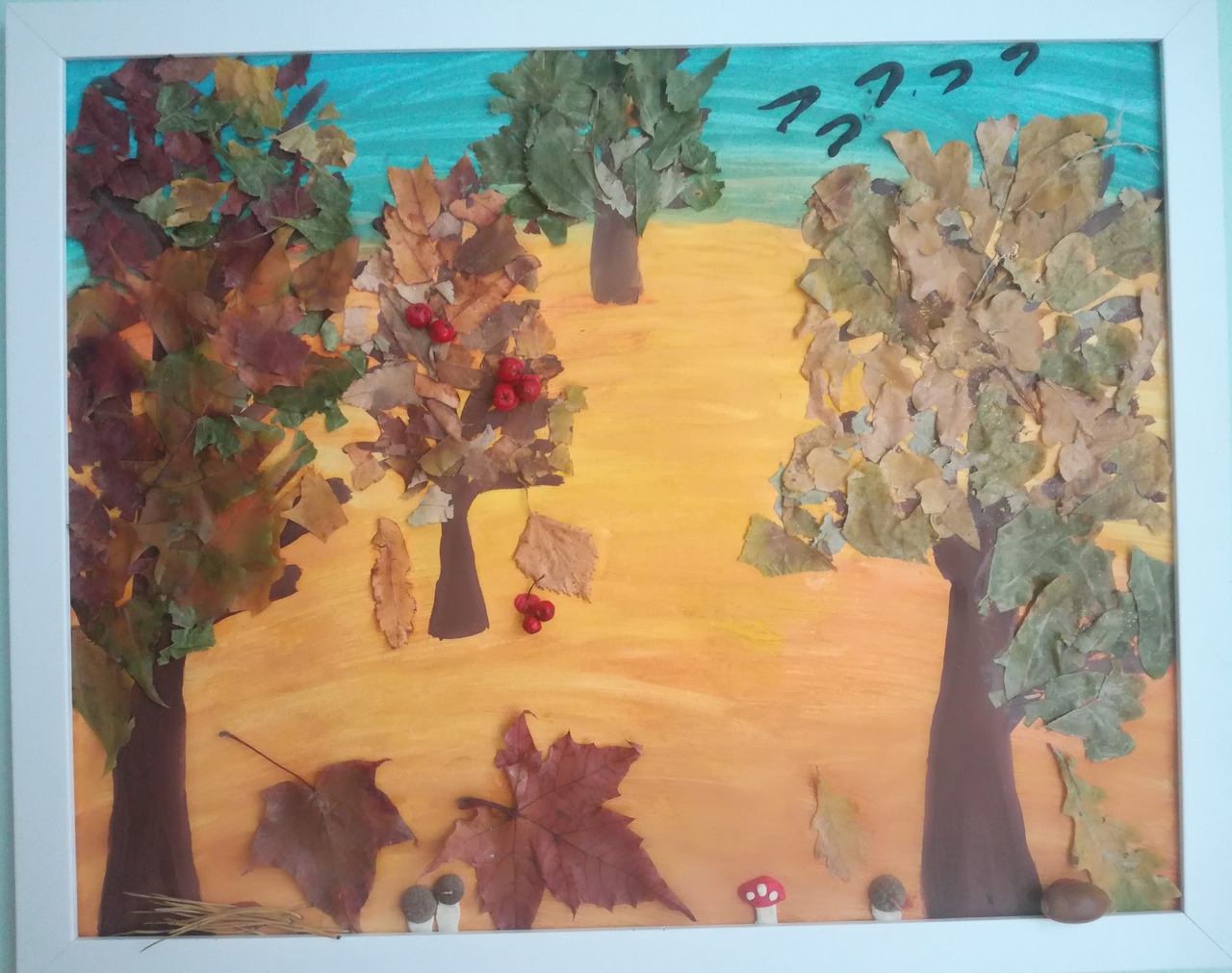 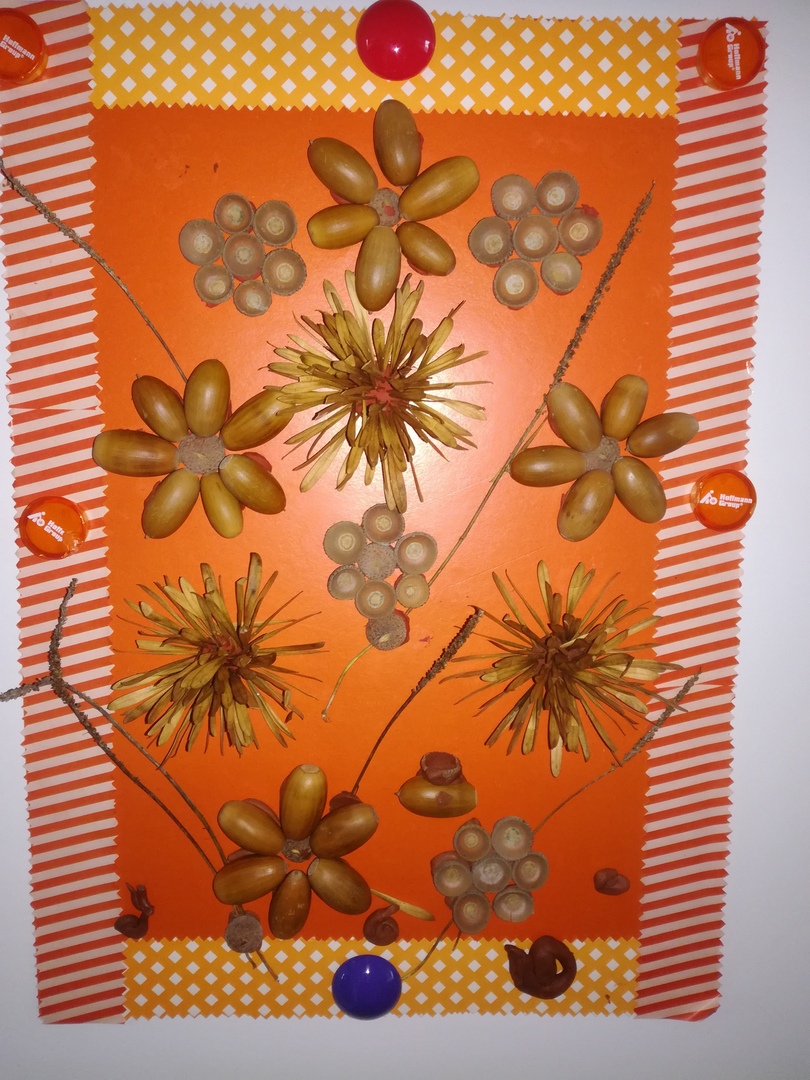 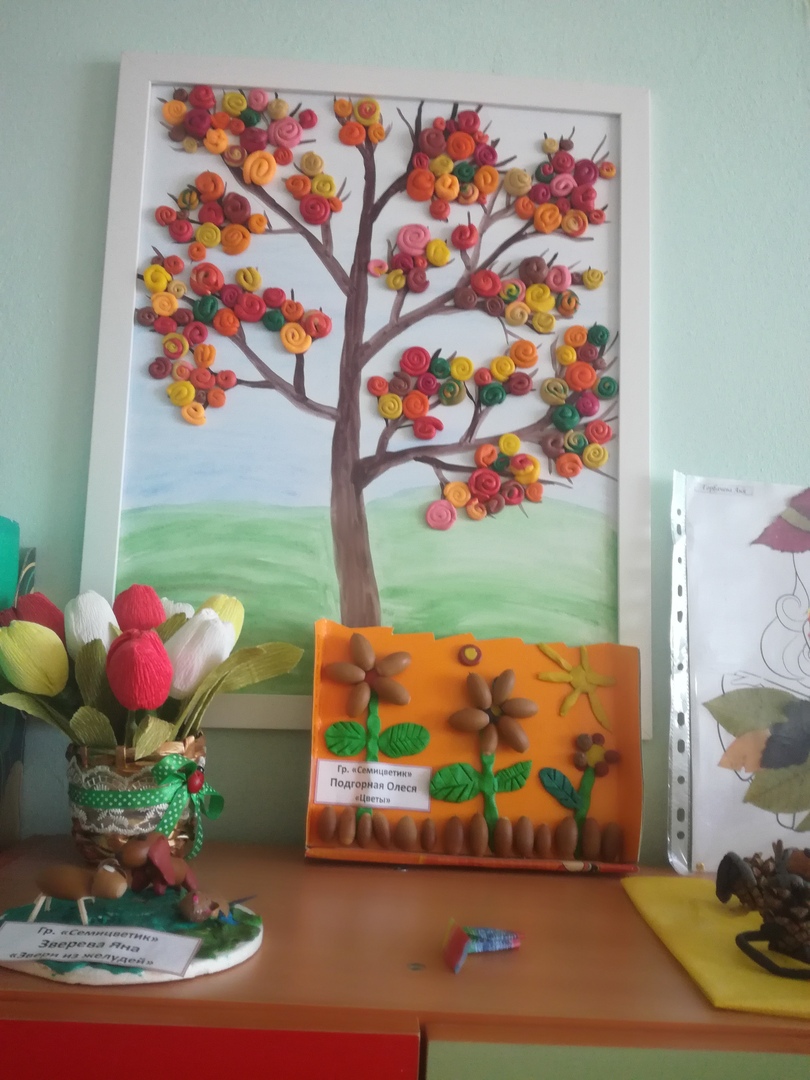  В октябре в нашей группе отметили свои дни рождения  Пикалева Аня , Унанян Гарик, Волков Даня и Соболев Дима.  Мы водили хороводы, дети пели и плясали, поздравляли ребят.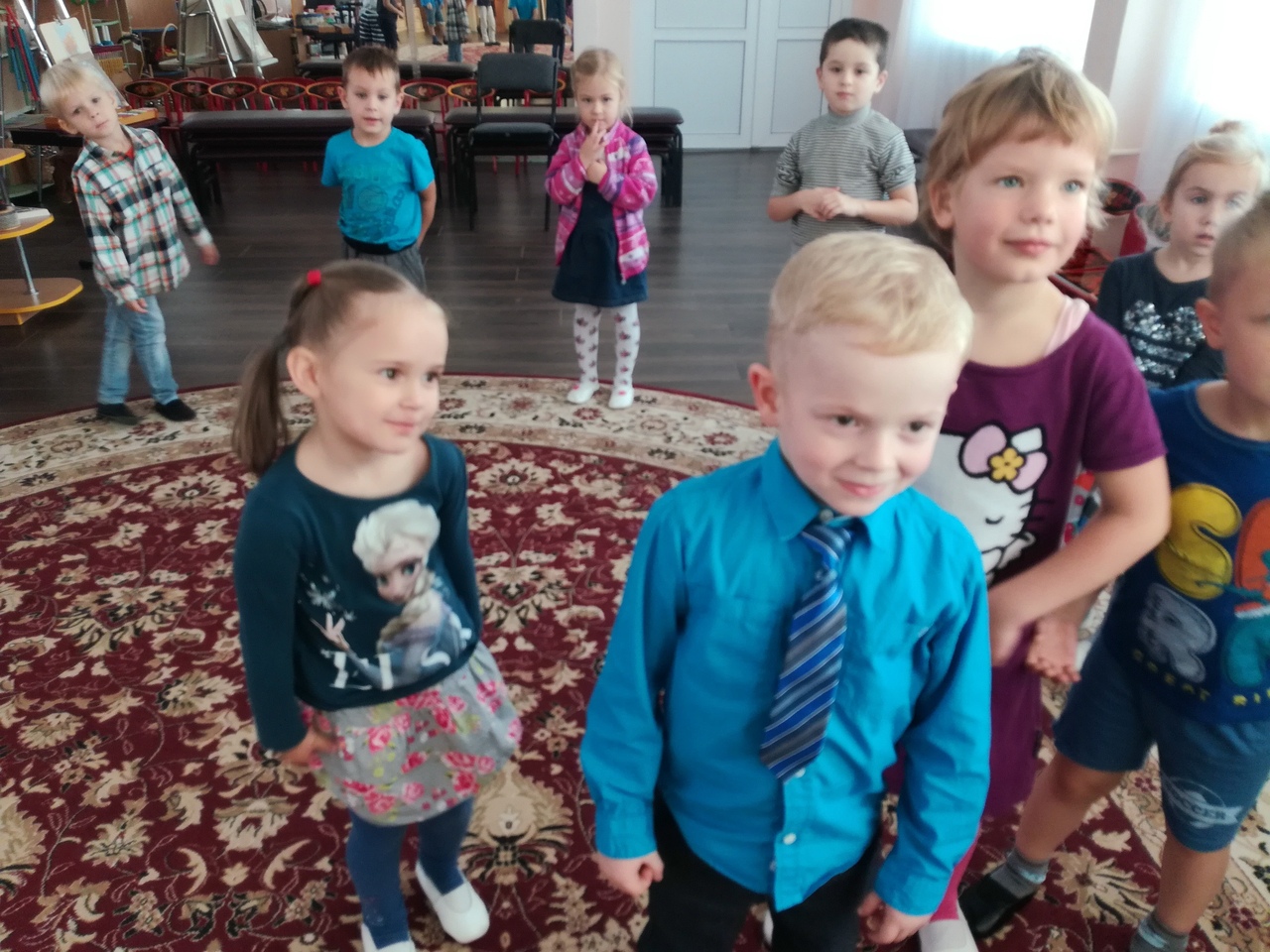 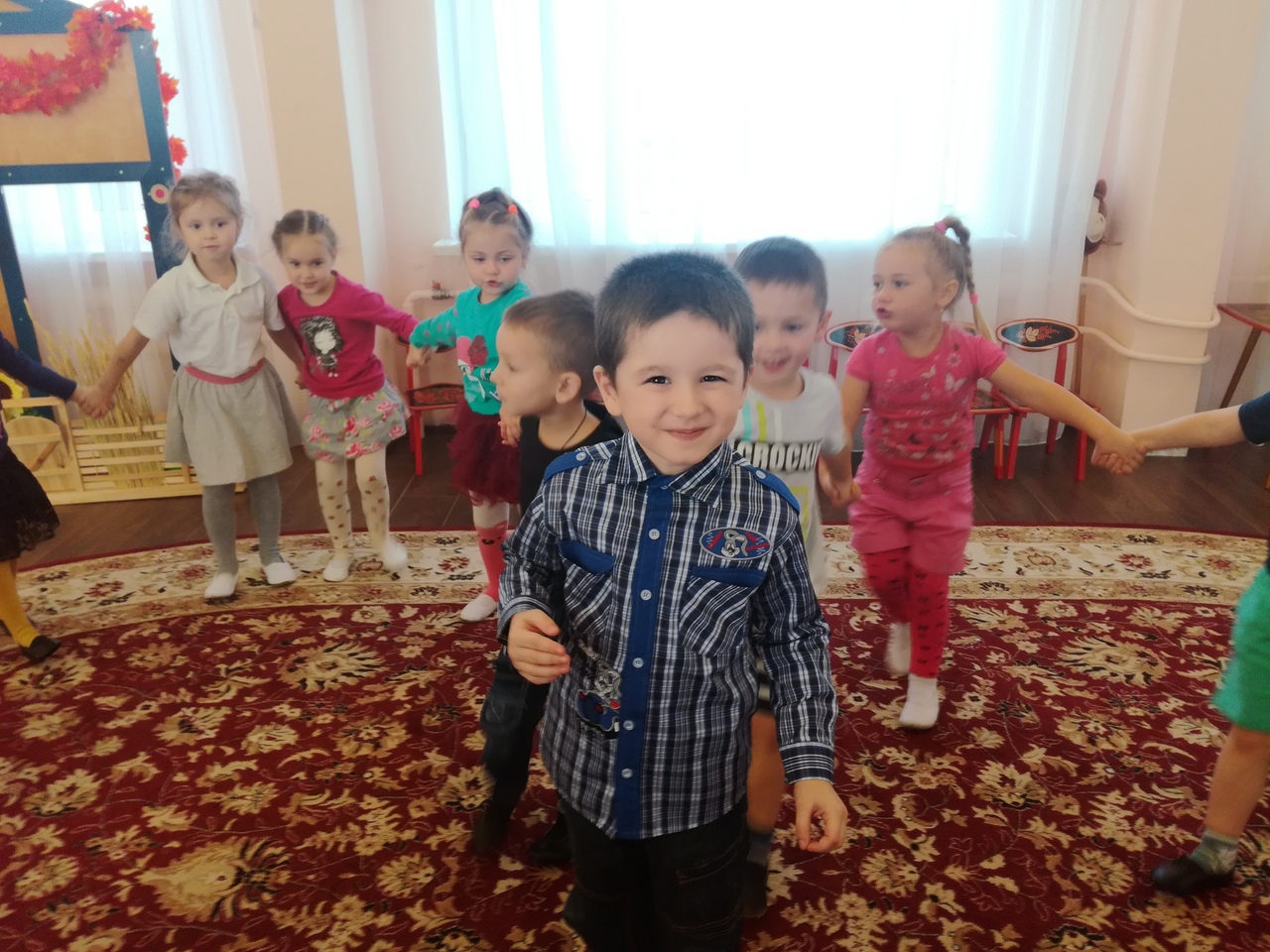 .